Portaria DEDIC nº 012, de 27/06/2024.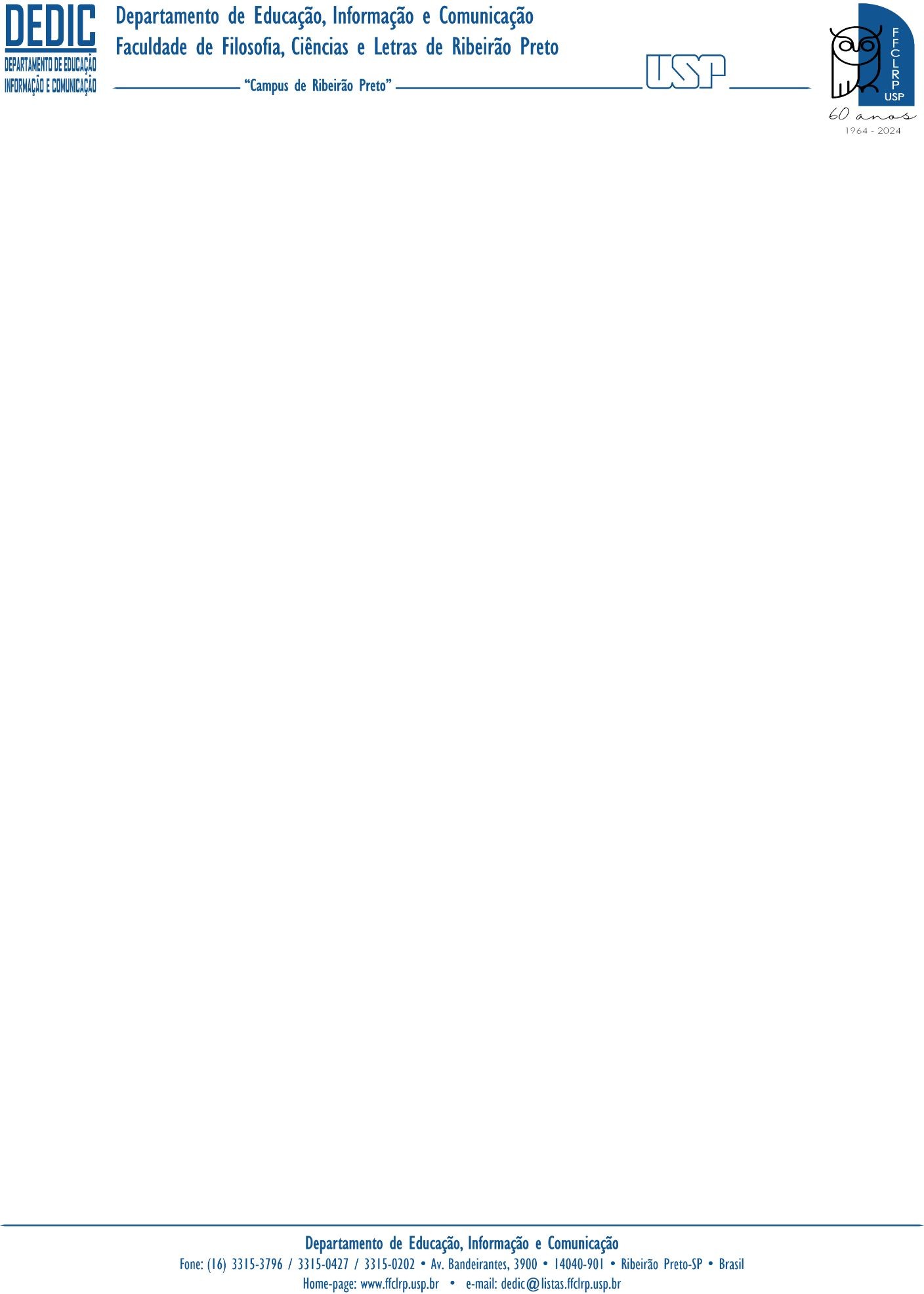 Dispõe sobre a eleição de representantes da categoria docente de Professor Doutor junto ao Conselho do Departamento de Educação, Informação e Comunicação da Faculdade de Filosofia, Ciências e Letras de Ribeirão Preto da Universidade de São Paulo.O Chefe do Departamento de Educação, Informação e Comunicação da Faculdade de Filosofia, Ciências e Letras de Ribeirão Preto da USP, no uso das suas atribuições legais, e à vista do que dispõe o Artigo 54 do Estatuto da Universidade de São Paulo, baixa a seguinte Portaria:Artigo 1º - A eleição para a escolha de 01 (um) representante e respectivo suplente, (Art. 221, inciso I do RG USP) cujas candidaturas deverão ser registradas individualmente, com vinculação Titular/Suplente, da categoria de Professor Doutor junto ao Conselho do Departamento de Educação, Informação e Comunicaçã4 da FFCLRP/USP será realizada em uma única fase, no dia 16 de julho de 2024, das 09h até às 18h, por meio de sistema eletrônico de votação e totalização de votos.Parágrafo único – Considerando o disposto no inciso III do artigo 54 do Estatuto da USP e o número de docentes da categoria vinculados ao departamento, a representação docente da categoria de Professor Doutor junto ao Conselho do Departamento será constituída por 03 (três) assentos. Entretanto, uma vez que 02 (dois) dos assentos/representação seguem com mandato vigente (até 01/05/2025), nesta portaria está sendo disciplinada a eleição de apenas 01 (um) representante e respectivo suplente.Artigo 2º - Poderão votar e ser votados os docentes em exercício, portadores do título de Doutor.§ 1º- Os professores temporários, colaboradores e visitantes, independentemente da titulação acadêmica que possuam, não poderão votar nem ser votados.§ 2º- Não poderá votar e ser votado o docente que, na data da eleição, se encontrar afastado de suas funções para prestar serviços em órgão externo à Universidade de São Paulo ou que estiver suspenso em razão de infração disciplinar, conforme disposto no § 2º do Artigo 218 do Regimento Geral.§ 3º- Os representantes serão eleitos pelo voto direto e secreto dos docentes da categoria.Artigo 3º - Cada eleitor poderá votar em apenas 01 (um) candidato, dentre os previamente inscritos para a representação da categoria.– Da InscriçãoArtigo 4º - As candidaturas deverão ser registradas a contar da data da divulgação desta portaria,	mediante  a	apresentação	de  requerimento	próprio	dirigido  ao	Chefe  doDepartamento de Educação, Informação e Comunicação da FFCLRP-USP, no qual conste o nome, número funcional, cargo ou função e o posto ao qual está se candidatando. O requerimento, assinado e em formato PDF, deverá ser enviado para o e-mail dedic@listas.ffclrp.usp.br.§ 1º - As inscrições estarão abertas, a contar da data da publicação desta Portaria, até às 18h, do dia 12 de julho de 2024.§ 2º - Caberá ao Chefe, com base na legislação vigente, analisar e deferir as candidaturas que se apresentarem.§ 3º - A relação das candidaturas deferidas será divulgada no site da FFCLRP (www.ffclrp.usp.br), no link “Eleições”, no dia 15 de julho de 2024.– Da VotaçãoArtigo 5º - A Secretaria do Departamento de Educação, Informação e Comunicação encaminhará aos eleitores, no dia da votação (16 de julho de 2024), no e-mail cadastrado na base de dados corporativos da USP, o endereço eletrônico do sistema de votação com a qual o eleitor poderá exercer seu voto, utilizando a senha única.Artigo 6º - As cédulas conterão os candidatos em ordem alfabética do nome do(a) candidato(a) a Doutor.– Da ApuraçãoArtigo 7º - O sistema eletrônico contabilizará cada voto, assegurando-lhe sigilo e inviolabilidade.Artigo 8º - A totalização dos votos da eleição eletrônica será divulgada no dia 17 de julho de 2024, a partir das 14h, no site da FFCLRP (www.ffclrp.usp.br), no link “Eleições”, sendo considerados eleitos os candidatos que obtiverem o maior número de votos.Artigo 9º- Ocorrendo empate, serão adotados, sucessivamente, os seguintes critérios de desempate:– o maior tempo de serviço docente na USP;– o maior tempo de serviço na respectiva categoria;– o docente mais idoso.Parágrafo único - Ocorrendo empate na eleição, o desempate será feito através dos concorrentes à titularidade utilizando-se os mesmos critérios.Artigo 10 - O mandato dos membros eleitos será de 02 (dois) anos, a contar da primeira reunião do colegiado após a eleição.Artigo 11 - No prazo de 02 (três) dias úteis, após a proclamação dos eleitos, ou seja, até às 17h, do dia 19/07/2024, poderá ser impetrado recurso ao Chefe do Departamento, sem efeito suspensivo, sobre o resultado da eleição.Parágrafo único - O recurso a que se refere este artigo deverá ser enviado para o e-mail dedic@listas.ffclrp.usp.br (arquivo assinado e em formato PDF) e será decidido pelo Chefe do Departamento, no prazo de 02 (dois) dias úteis, contados a partir de sua impetração e o resultado será publicado no site da FFCLRP (www.ffclrp.usp.br), no link “Eleições”.Artigo 12- Considerar-se-á encerrado o mandato do docente que mudar de categoria.Artigo 13 - Os casos omissos nesta Portaria serão resolvidos, de plano, pelo Senhor Chefe do Departamento.Artigo 14 - Esta Portaria entra em vigor na data de sua publicação.Ribeirão Preto, 27 de junho de 2024.PROFA. DR. FILOMENA ELAINE DE PAIVA ASSOLINIChefe do Departamento de Educação, Informação e Comunicação da FFCLRP-USP